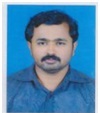 RAKESHRakesh.233871@2freemail.com 							A Post Graduate Mechanical Engineer with 6+ years’ experience in Design Engineering & Engineering Estimations of process Control & Measurement systems related to  Oil & Gas, Petrochemicals, Cement, Power ,Fertilizers, Chemicals   Industry Projects.Bachelor in Technology (B Tech)- Mechanical Engineering  Year 2006   Kannur University,  Kerala , India  Master in Technology ( M Tech- Mechanical(Thermal Energy Management ) – Year 2011- National Institute of Technology –Kozhikode, Kerala , IndiaGood knowledge in Process Flow control & Measurement systems and associated Instrumention.Working experience with 3D modeling and drafting software’s like SolidWorks, AutoCAD etc.Good Exposure to various product Design codes such as ASME setion VIII ,Section II, ANSI, ANSI B 16.34 , ISO, etc.Good Exposure to Industrial ERP/SAP system.Good Knowledge on various commercial aspects related to EPC & Turnkey Projects.Effectively communication  and negotiation capabilities.Good analytical and reasoning  Power.CHEMTROLS INDUSTRIES LTD. MUMBAI, INDIA ( From June 2008 to till Date with 2 years break for attending M Tech)Chemtrols Industries Ltd Mumbai, India   is  a leading solutions provider in Process Analytics, Environment and Emission Monitoring, Flow and Terminal Automation, Process Instrumentation, Steam Engineering, and Utility Management Systems. As a specialized service provider, it provide process solutions to   various industries like Oil & Gas, Cement, Power, Fertilizer, Chemicals & Petrochemicals etc.Designation : Assistant Manager –Product Applications & Projects (steam engineering solutions)(From October 2013 to till Date) Sr. Engineer – Product Applications & Projects(steam engineering solutions) (From June 2011 to September 2013)Assignments : Providing necessary guidance/ assistance to various discipline engineers on development of process systems. Study the requirements of the Request for Proposal (RFP)/Invitation to Tender (ITT)/Pre-qualification (PQ) Tenders/Expression of Interest (EoI), etc, related to Consultancy Services, OEM’s and submit an Executive Summary to the management including scope of works, constraints, commercial/legal risk factors, review points, relevant drawings, etc, for their review, and for bid or no-bid decision.Selection & Sizing of indigenous Desuperheating Stations and Pressure Reducing andDesuperheating Skids (PRDS), pressure reducing valve skids ,Steam conditioning valves, safety relief valves	,Flow meters. Pressure vessels required for Process Steam, Turbine Bypass, Boiler Packages (OEM) in Oil and Gas, Refineries, Power Plants etc.Evaluation & Study of customer process P&ID diagrams and understanding the application areas of customers.Preparation of complete bill of materials , Process data sheets ,Hook up diagrams for projects & products using Mechanical sizing softwares & ERP systems.Evaluate vendor bidding documents, including proposals, data, reports, drawings, etc.  and  coordinate with other disciplines and/or vendor for equipment layout, process datasheet, and instrument connection.Making detailed techno-commercial proposals and cost estimation, inquiry generation, offerFollow-ups and sales closures for the above products as part of the Sales Cycle.Interacting with major EPCC companies, LSTK contractors etc. through persuasiveCommunication for business development of novel products.Interacting with the customers, carrying out  site visits to study the systemRequirements & design as well as attending project review meetings.Follow ups with sub-vendors for timely delivery of system productsPost order processing and related activities like monitoring of manufacturing actions,Coordinating dispatch activities and preparation of final technical documentation forSubmission to customers. Interacting with customers & suppliers for effective delivery of imported goods.Co-ordination with customers for smooth execution of orders.Designation : Engineer- Product Design    (From June 2008 to  July 2009 ) Assignments: Reviewing technical as well as engineering specifications of orders/ offers to verify the compliance with ASME, ISO,API standards. Design calculation & stress analysis of Pressure vessels ,Volume Tanks as per ASME section VIII ,ASME section II etcDevelop drawings & technical specifications as per applicable standards.Interacting with marketing, quality & production departments to identify ,standardize and Develop componentsSelection & Sizing of indigenous Desuperheating Stations and Pressure Reducing andDesuperheatingskids(PRDS), Control valves, pressure reducing valve skids, Steam conditioning valves, Safety Relief Valves,Diffrential pressure flow meters required for Process Steam, Turbine Bypass, Boiler Packages (OEM) in Oil and Gas, Refineries, Power Plants etc.Evaluation & Study of customer process P&ID diagrams and understanding the application areas of customers.Preparation of complete bill of materials & product codes for PRDS and desuperheating Skids in ERP system.Interacting with the customers, carrying out  site visits to study the systemRequirements & design as well as attending project review meetings.Development of various drawings for client approval. Tracking on Technical query, technical deviation & approvals.INSTRUMENTATION INDIA LIMITED PALAKKAD, KERALA , INDIA ( From June 2007 to June 2008 )Instrumentation Limited is a leading Control valve manufacturer in India since 1975 in   collaboration with   M/s Yamatake Honeywell Co.Ltd, Japan the world renowned leader in process control Instrumentation including final control elements like control valves, Flow elements etc.Designation : Engineer- Design   (From Feb  2007 to  June 2008) Assignments.Reviewing technical as well as engineering specifications of orders/ offers to verify the compliance with ASME, ISO, API standards. Develop  drawings & technical specifications as per applicable standards.Design calculation & stress analysis of Pressure vessels ,Volume Tanks as per ASME section VIII ,ASME section II etcInteracting with marketing, quality & production departments to identify ,standardize and Develop components.Review/ approving Summary sheets/Bill of materials of various Purchase/ Work orders  prior to release.Co-ordinate with various valves/actuators/accessories Design, Engineering &development activities progressing at Instrumentation Limited. Updating standard Engineering Documents & Records, procedures  and Drawings  based on technical developments, standard amendment / revision etc. Selection & Sizing of Control valves, Valve skids, Flow elements such as venturimeter, orifice plate Assembly, flow nozzles etc.Analysis of flow test data and trim modification of control valves as per the test reports.Selection of proper metallurgy for control valves suitable with process parameters.Preparation ,verification and modification of GA Drawings and Part drawings using Drafting Software’s like Auto cad, Solid works etc.Providing necessary clarification on various queries received by  commercial department about design compatibility and suitability of Control valves and flow elements such as venturimeter, orifice plate assembly, ,Flow nozzles etc.Positive attitude.Leadership ability at workplace.Strong teamwork and excellent communication skills.Excellent time management and work prioritization skills.Strong in fundamentals of Thermal engineering & fluid DynamicsMulti‐skilled Mechanical Engineer with experience in various techno‐commercial aspects of Process Design.I hereby confirm that the information contained herein is accurate and true to the best of my knowledge.QUALIFICATION CORE COMPETENCIES DETAILED PROFESSIONAL SYNOPSIS:STRENGTHS